Alt-Jägel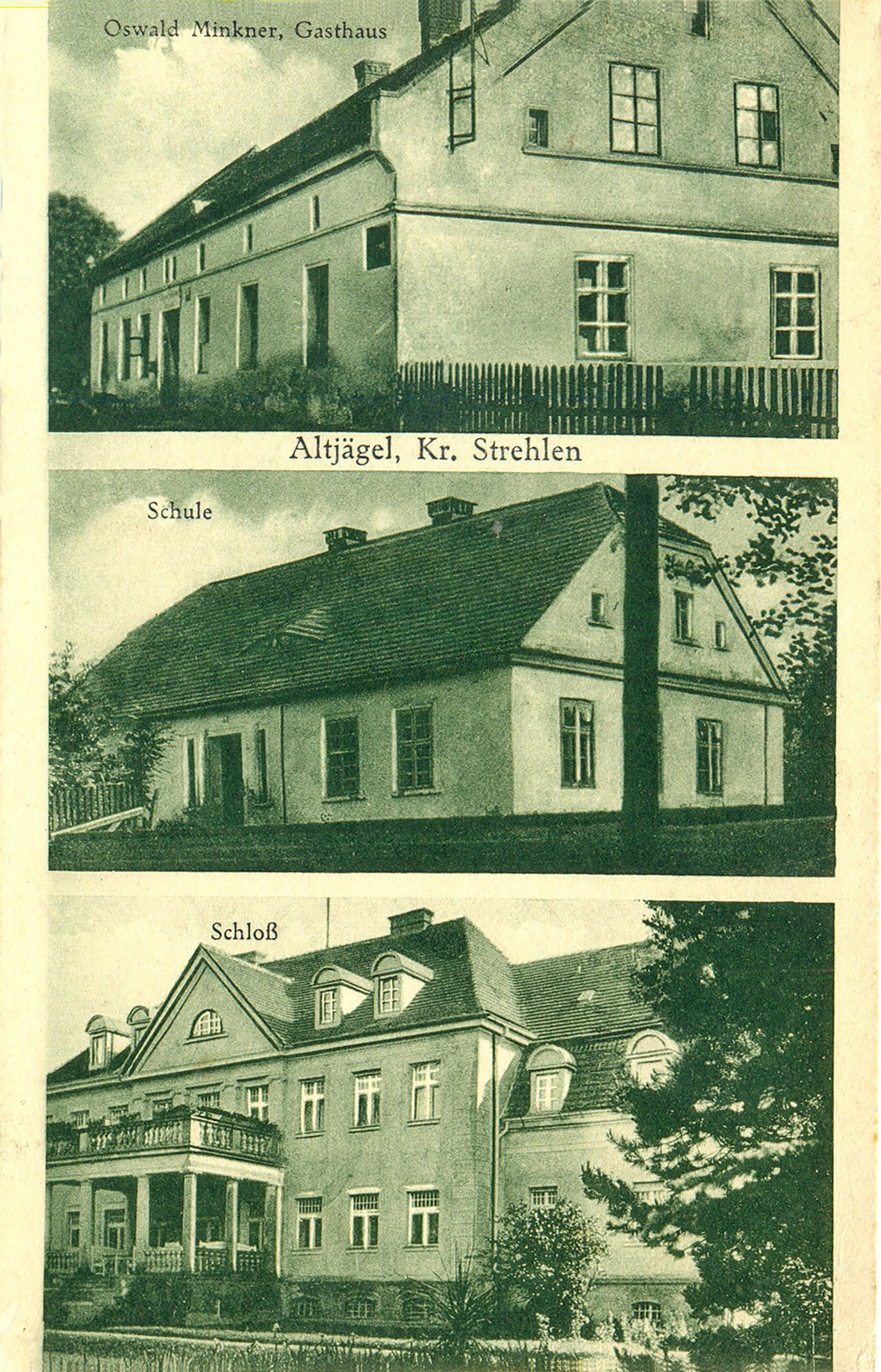 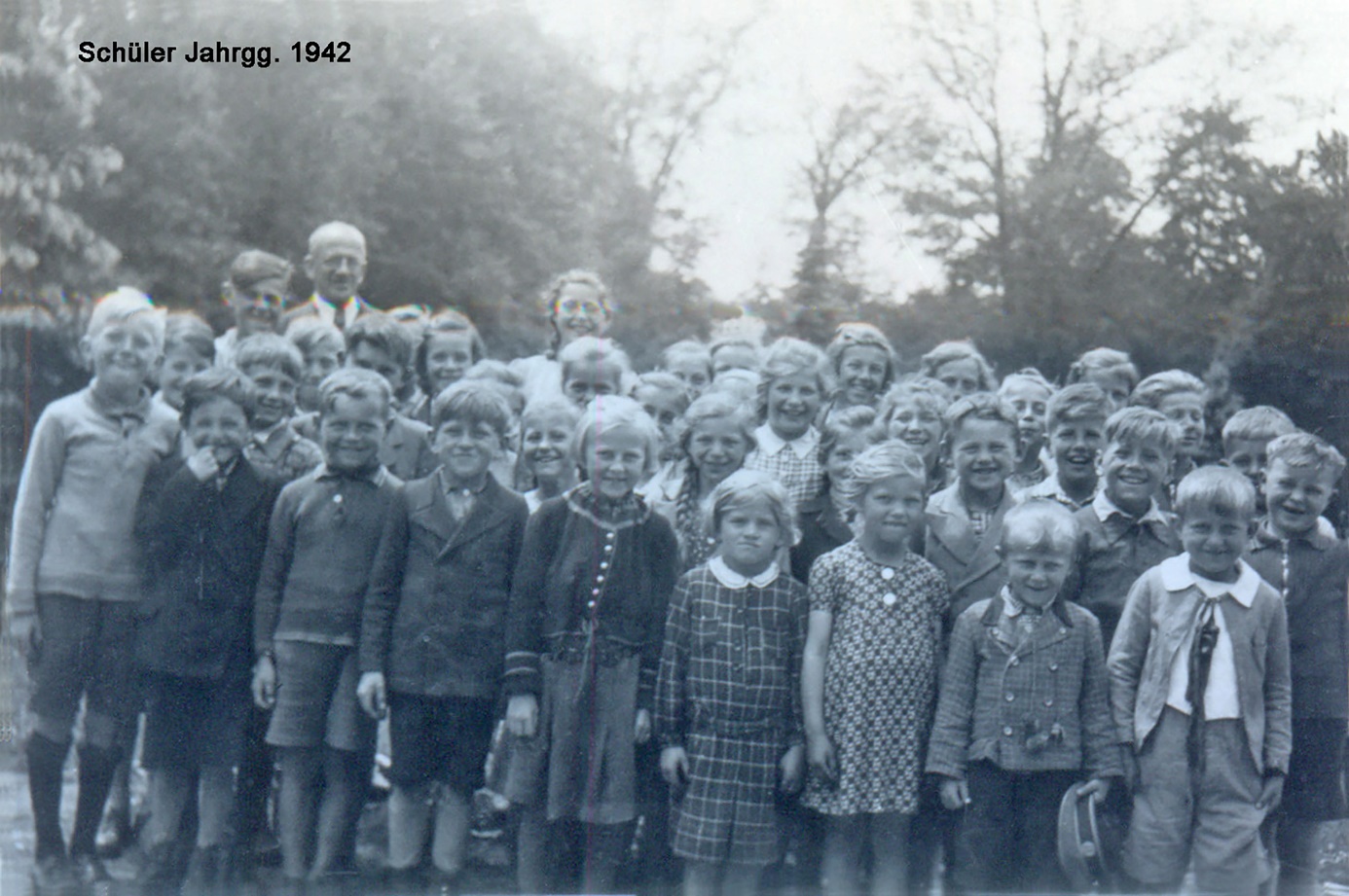 